GMINA RAKÓWul. Ogrodowa 1, 26-035 Rakówtel. 41/35 35 018/ fax 41/35 35 018 wew. 11e-mail: urzad@rakow.plNIP 657-25-24-517        REGON 291010642ZAPROSZENIE DO SKŁADANIA OFERTdla postępowania o wartości zamówienia do 30 000,00 euro bez zastosowania ustawy Prawo zamówień publicznych (Dz. U. 2019, poz. 1843ze zm.),,Zakup i dostawa pojemników do zbiórki odpadów komunalnych”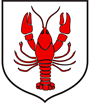 Zadanie realizowane w ramach Funduszu SołeckiegoZAMAWIAJĄCYGmina Rakówul. Ogrodowa 1, 26-035 Rakówtelefon: 41/35 35 018/ fax: 41/35 35 018 wew. 11e-mail: urzad@rakow.pladres strony internetowej: www. rakow.pl, bip.rakow.plgodziny urzędowania: od 7:30 do 15:30PRZEDMIOT ZAMÓWIENIAZakup i dostawa 30 szt. pojemników do zbiórki odpadów komunalnych dla mieszkańców miejscowości Lipiny, gm. Raków o następujących parametrach:1) Pojemność 240 l z klapą od góry mocowaną  na minimum dwóch zawiasach w kolorze czarnym,2) Przeznaczenie- do zbiórki odpadów komunalnych zmieszanych,3) materiał obudowy- polietylen niskociśnieniowego o  wysokiej gęstości (PEHD) odporny na działanie promieni UV, niezmieniający właściwości wytrzymałościowych przy niskich temperaturach, wysoka odporność mechaniczna,4) Grubość ścianek pojemnika – min. 4 mm,5) Wyposażony w dwa koła,6) Przystosowane do mechanicznego opróżniania przez samochody ,,śmieciarki” posiadające tylne wysięgniki lub listwę grzebieniową,7) Dostawa zostanie zrealizowana na wskazane przez Zamawiającego miejsce składowania w msc. Lipiny, gm. Raków,8) pojemniki winny być nowe, nie używane, spełniające warunki normy PN-EN 840 (certyfikat potwierdzający zgodność produktu z wymaganą normą należy załączyć do oferty)  9) Wykonawca udziela na dostarczone pojemniki minimum  24 m-ce gwarancji.10) Montaż pojemników pozostaje po stronie Wykonawcy, sprzęt i materiały niezbędne 
do realizacji zamówienia Wykonawca zapewni własnym staraniem i na własny koszt.OFERTA CZĘŚCIOWA I WARIANTOWAZamawiający nie dopuszcza możliwości składania ofert częściowych i wariantowych.INFORMACJA O PRZEWIDYWANYCH ZAMÓWIENIACH UZUPEŁNIAJĄCYCHZamawiający nie przewiduje zamówień uzupełniających. TERMIN REALIZACJI PRZEDMIOTU ZAMÓWIENIATermin realizacji zamówienia – 4 tygodnie od dnia podpisania umowy.DOKUMENTY JAKIE MAJĄ DOSTARCZYĆ WYKONAWCYWypełniony i podpisany druk „Oferta” stanowiący Załącznik Nr 1 do SIWZcertyfikat potwierdzający zgodność produktu w wymaganą normąaktualny odpis z właściwego rejestru przedsiębiorcówINFORMACJE O TRYBIE OCENY I OCENIE OFERTZamawiający wybiera ofertę najkorzystniejszą na podstawie kryterium oceny ofert jakim jest cena.OSOBA UPRAWNIONA DO KONTAKTUAgnieszka Rejnowicz – tel. 41/35 35 018 wew. 36, e-mail: a.rejnowicz@rakow.plTERMIN ZWIĄZANIA Z OFERTĄOkres związania z ofertą wynosi 30 dni.OPIS SPOSOBU PRZYGOTOWANIA OFERTYOfertę składa się pod rygorem nieważności, w formie pisemnej, na załączonym formularzu.Oferta musi być podpisana (za podpisanie uważa się własnoręczny podpis z pieczątką) przez osoby upoważnione do podpisania oferty.FORMA PRZEKAZANIA DOKUMENTÓWZamawiający kontaktował się będzie z wykonawcami faksem bądź poczta elektroniczną.Zamawiający dopuszcza formę pisemną korespondencji. Za datę powzięcia wiadomości uważa się dzień, w którym strony postępowania potwierdziły otrzymanie faksu bądź otrzymały korespondencję droga pisemną.MIEJSCE ORAZ TERMIN SKŁADANIA I OTWARCIA OFERTOfertę należy złożyć w siedzibie Zamawiającego tj.Urząd Gminy w Rakowie, ul. Ogrodowa 1, 26-035 Raków, Sekretariat, pok. nr 14 
do dnia 7 sierpnia 2020  roku do godziny 10:00.Oferty otrzymane przez Zamawiającego po tym terminie zostaną zwrócone bez otwierania.W toku badania i oceny ofert Zamawiający może żądać od oferentów wyjaśnień dotyczących treści złożonych ofert.Zamawiający może unieważnić postępowanie jeżeli kwota najkorzystniejszej oferty przewyższy kwotę, którą Zamawiający może przeznaczyć na realizację przedmiotu zamówienia lub realizacja zamówienia nie leży w interesie publicznym.Zamawiający może zamknąć postępowanie bez wybrania żadnej oferty, bez podania przyczyny.  Zamawiający zastrzega sobie prawo zakończenia postępowania bez zawarcia umowy na każdym jego etapie.Jeżeli Wykonawca, którego oferta została wybrana uchyla się od zawarcia w sprawie zamówienia publicznego, Zamawiający może wybrać ofertę najkorzystniejszą spośród pozostałych ofert, chyba, że zachodzą przesłanki unieważnienia postępowania.OPAKOWANIE I OZNAKOWANIE OFERTOfertę należy złożyć w zamkniętej kopercie, w sposób gwarantujący zachowanie w poufności jej treści oraz zabezpieczającej jej nienaruszalność do terminu otwarcia ofert.Koperta powinna być zaadresowana do zamawiającego na adres:Urząd Gminy w Rakowie, ul. Ogrodowa 1, 26-035 Rakówi oznaczona następująco:OFERTA CENOWA NA ,,Zakup i dostawa pojemników do zbiórki odpadów komunalnych”Nie otwierać przed: 7 sierpień  2020 rok W przypadku braku informacji na kopercie, że jest to oferta cenowa Zamawiający nie ponosi odpowiedzialności za przypadkowe otwarcie oferty przed wyznaczonym terminem otwarcia, a w przypadku składania oferty pocztą lub pocztą kurierską – za jej nie otwarcie w trakcie sesji otwarcia ofert.KRYTERIA OCENY OFERTZamawiający dokona oceny ważnych ofert na podstawie następujących kryteriów: cena -100%.UMOWAProjekt umowy stanowi Załącznik  do niniejszej specyfikacjiO wyborze oferty najkorzystniejszej Zamawiający zawiadomi za pośrednictwem strony internetowej, na której zamieszczono Zaproszenie. Zamawiający zawiera umowę w terminie niezwłocznie o wyborze oferty najkorzystniejszej.